Wednesday 11th November 2020W.A.L.T.: understand the structure of the human eye and how we see.The Human Eye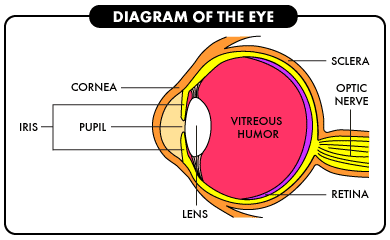 ________________________________________________________________________________________________________________________________________________________________________________________________________________________________________________________________________________________________________________________________________________________________________________________________________________________________________________________________________________________________________________________________________________________________________________________________________________________________________________________________________________Use the following words to label your diagram:sclera		cornea		lens		optic nerve		iris		pupilretina		vitreous humour Find out what the function is of these different parts of the human eye.